Memory Technology Resource Room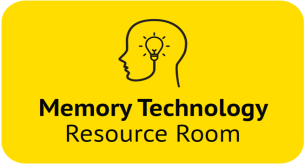 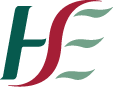 Referral FormComplete Section 1 & 3 to refer a CARER or FAMILY MEMBER Complete Section 1 & 3 to refer a CARER or FAMILY MEMBER Complete Section 1 & 3 to refer a CARER or FAMILY MEMBER Complete Section 1 & 3 to refer a CARER or FAMILY MEMBER Complete Section 1 & 3 to refer a CARER or FAMILY MEMBER Complete Section 1 & 3 to refer a CARER or FAMILY MEMBER Complete Section 1 & 3 to refer a CARER or FAMILY MEMBER Complete Section 1 & 3 to refer a CARER or FAMILY MEMBER Complete Section 1 & 3 to refer a CARER or FAMILY MEMBER Complete Section 1 & 3 to refer a CARER or FAMILY MEMBER Complete Section 1 & 3 to refer a CARER or FAMILY MEMBER Complete Section 1 & 3 to refer a CARER or FAMILY MEMBER SECTION 1:   Consent Received   Y      N  SECTION 1:   Consent Received   Y      N  SECTION 1:   Consent Received   Y      N  SECTION 1:   Consent Received   Y      N  SECTION 1:   Consent Received   Y      N  SECTION 1:   Consent Received   Y      N  SECTION 1:   Consent Received   Y      N  SECTION 1:   Consent Received   Y      N  SECTION 1:   Consent Received   Y      N  SECTION 1:   Consent Received   Y      N  SECTION 1:   Consent Received   Y      N  SECTION 1:   Consent Received   Y      N  Name of carer/ family member: Name of carer/ family member: Regarding the person with memory difficulties, please insert:Age: ____ yrs                        Gender:  M         F  Regarding the person with memory difficulties, please insert:Age: ____ yrs                        Gender:  M         F  Regarding the person with memory difficulties, please insert:Age: ____ yrs                        Gender:  M         F  Regarding the person with memory difficulties, please insert:Age: ____ yrs                        Gender:  M         F  Regarding the person with memory difficulties, please insert:Age: ____ yrs                        Gender:  M         F  Regarding the person with memory difficulties, please insert:Age: ____ yrs                        Gender:  M         F  Address:Address:Reason for referral to MTRR: Reason for referral to MTRR: Reason for referral to MTRR: Reason for referral to MTRR: Reason for referral to MTRR: Reason for referral to MTRR: Telephone no:Telephone no:Relationship(to person with memory difficulties):Relationship(to person with memory difficulties):Relationship(to person with memory difficulties):Relationship(to person with memory difficulties):Relationship(to person with memory difficulties):Relationship(to person with memory difficulties):Complete Section 2 & 3 to refer a PERSON WITH MEMORY DIFFICULTIES or DEMENTIA only if they have given their consent. In the absence of their consent, please complete Section 1 & 3 to refer a Carer.Complete Section 2 & 3 to refer a PERSON WITH MEMORY DIFFICULTIES or DEMENTIA only if they have given their consent. In the absence of their consent, please complete Section 1 & 3 to refer a Carer.Complete Section 2 & 3 to refer a PERSON WITH MEMORY DIFFICULTIES or DEMENTIA only if they have given their consent. In the absence of their consent, please complete Section 1 & 3 to refer a Carer.Complete Section 2 & 3 to refer a PERSON WITH MEMORY DIFFICULTIES or DEMENTIA only if they have given their consent. In the absence of their consent, please complete Section 1 & 3 to refer a Carer.Complete Section 2 & 3 to refer a PERSON WITH MEMORY DIFFICULTIES or DEMENTIA only if they have given their consent. In the absence of their consent, please complete Section 1 & 3 to refer a Carer.Complete Section 2 & 3 to refer a PERSON WITH MEMORY DIFFICULTIES or DEMENTIA only if they have given their consent. In the absence of their consent, please complete Section 1 & 3 to refer a Carer.Complete Section 2 & 3 to refer a PERSON WITH MEMORY DIFFICULTIES or DEMENTIA only if they have given their consent. In the absence of their consent, please complete Section 1 & 3 to refer a Carer.Complete Section 2 & 3 to refer a PERSON WITH MEMORY DIFFICULTIES or DEMENTIA only if they have given their consent. In the absence of their consent, please complete Section 1 & 3 to refer a Carer.Complete Section 2 & 3 to refer a PERSON WITH MEMORY DIFFICULTIES or DEMENTIA only if they have given their consent. In the absence of their consent, please complete Section 1 & 3 to refer a Carer.Complete Section 2 & 3 to refer a PERSON WITH MEMORY DIFFICULTIES or DEMENTIA only if they have given their consent. In the absence of their consent, please complete Section 1 & 3 to refer a Carer.Complete Section 2 & 3 to refer a PERSON WITH MEMORY DIFFICULTIES or DEMENTIA only if they have given their consent. In the absence of their consent, please complete Section 1 & 3 to refer a Carer.Complete Section 2 & 3 to refer a PERSON WITH MEMORY DIFFICULTIES or DEMENTIA only if they have given their consent. In the absence of their consent, please complete Section 1 & 3 to refer a Carer.SECTION 2:    Consent Received   Y      N  SECTION 2:    Consent Received   Y      N  SECTION 2:    Consent Received   Y      N  SECTION 2:    Consent Received   Y      N  SECTION 2:    Consent Received   Y      N  SECTION 2:    Consent Received   Y      N  SECTION 2:    Consent Received   Y      N  SECTION 2:    Consent Received   Y      N  SECTION 2:    Consent Received   Y      N  SECTION 2:    Consent Received   Y      N  SECTION 2:    Consent Received   Y      N  SECTION 2:    Consent Received   Y      N  Name:Name:Contact person’s nameContact person’s nameContact person’s nameAddress:Address:Contact person’s relationshipContact person’s relationshipContact person’s relationshipTelephone No:Telephone No: Contact person’s telephone no Contact person’s telephone no Contact person’s telephone noDOB:DOB:GP Name & Address:GP Name & Address:GP Name & Address:AgeAgeConsultant name:Consultant name:Consultant name:Regarding the person with memory difficulties please comment on the following: Regarding the person with memory difficulties please comment on the following: Regarding the person with memory difficulties please comment on the following: Regarding the person with memory difficulties please comment on the following: Regarding the person with memory difficulties please comment on the following: Regarding the person with memory difficulties please comment on the following: Regarding the person with memory difficulties please comment on the following: Regarding the person with memory difficulties please comment on the following: Regarding the person with memory difficulties please comment on the following: Regarding the person with memory difficulties please comment on the following: Regarding the person with memory difficulties please comment on the following: Regarding the person with memory difficulties please comment on the following: Lives Alone?   √Lives Alone?   √Yes   Yes   NoNo With whom/   Details?Services availed of at present if any:   √                Services availed of at present if any:   √                Services availed of at present if any:   √                Services availed of at present if any:   √                Services availed of at present if any:   √                Services availed of at present if any:   √                Homecare   Day Centre                   Day Centre                   Day Centre                   Respite Care  Respite Care  Other professionals involved (Please list) : Other professionals involved (Please list) : Other professionals involved (Please list) : Other professionals involved (Please list) : Other professionals involved (Please list) : Other professionals involved (Please list) : Other professionals involved (Please list) : Other professionals involved (Please list) : Other professionals involved (Please list) : Other professionals involved (Please list) : Other professionals involved (Please list) : Other professionals involved (Please list) : Relevant Medical History of Person with memory difficulties:Relevant Medical History of Person with memory difficulties:Relevant Medical History of Person with memory difficulties:Relevant Medical History of Person with memory difficulties:Relevant Medical History of Person with memory difficulties:Relevant Medical History of Person with memory difficulties:Relevant Medical History of Person with memory difficulties:Relevant Medical History of Person with memory difficulties:Relevant Medical History of Person with memory difficulties:Relevant Medical History of Person with memory difficulties:Relevant Medical History of Person with memory difficulties:Relevant Medical History of Person with memory difficulties:Diagnosis of Dementia:  Yes  /   No                      Date of Diagnosis:                            Subtype if Known :      Diagnosis of Dementia:  Yes  /   No                      Date of Diagnosis:                            Subtype if Known :      Diagnosis of Dementia:  Yes  /   No                      Date of Diagnosis:                            Subtype if Known :      Diagnosis of Dementia:  Yes  /   No                      Date of Diagnosis:                            Subtype if Known :      Diagnosis of Dementia:  Yes  /   No                      Date of Diagnosis:                            Subtype if Known :      Diagnosis of Dementia:  Yes  /   No                      Date of Diagnosis:                            Subtype if Known :      Diagnosis of Dementia:  Yes  /   No                      Date of Diagnosis:                            Subtype if Known :      Diagnosis of Dementia:  Yes  /   No                      Date of Diagnosis:                            Subtype if Known :      Diagnosis of Dementia:  Yes  /   No                      Date of Diagnosis:                            Subtype if Known :      Diagnosis of Dementia:  Yes  /   No                      Date of Diagnosis:                            Subtype if Known :      Diagnosis of Dementia:  Yes  /   No                      Date of Diagnosis:                            Subtype if Known :      Diagnosis of Dementia:  Yes  /   No                      Date of Diagnosis:                            Subtype if Known :      Reason for Referral: Reason for Referral: Reason for Referral: Reason for Referral: Reason for Referral: Reason for Referral: Reason for Referral: Reason for Referral: Reason for Referral: Reason for Referral: Reason for Referral: Reason for Referral: Other relevant information:Cognitive assessment scores (if available)Other relevant information:Cognitive assessment scores (if available)Other relevant information:Cognitive assessment scores (if available)Other relevant information:Cognitive assessment scores (if available)Other relevant information:Cognitive assessment scores (if available)Other relevant information:Cognitive assessment scores (if available)Other relevant information:Cognitive assessment scores (if available)Other relevant information:Cognitive assessment scores (if available)Other relevant information:Cognitive assessment scores (if available)Other relevant information:Cognitive assessment scores (if available)Other relevant information:Cognitive assessment scores (if available)Other relevant information:Cognitive assessment scores (if available)Assessment typeFolstein MMSEMOCAScore/30/30Score/30/30Date completedDate completedAssessment typeAddenbrooks Cognitive Evaluation IIIAssessment typeAddenbrooks Cognitive Evaluation IIIAssessment typeAddenbrooks Cognitive Evaluation IIIScore/100Score/100Score/100Date completedSECTION 3: TO BE COMPLETED FOR ALL REFERRALSSECTION 3: TO BE COMPLETED FOR ALL REFERRALSSECTION 3: TO BE COMPLETED FOR ALL REFERRALSSECTION 3: TO BE COMPLETED FOR ALL REFERRALSSECTION 3: TO BE COMPLETED FOR ALL REFERRALSSECTION 3: TO BE COMPLETED FOR ALL REFERRALSSECTION 3: TO BE COMPLETED FOR ALL REFERRALSSECTION 3: TO BE COMPLETED FOR ALL REFERRALSSECTION 3: TO BE COMPLETED FOR ALL REFERRALSSECTION 3: TO BE COMPLETED FOR ALL REFERRALSSECTION 3: TO BE COMPLETED FOR ALL REFERRALSSECTION 3: TO BE COMPLETED FOR ALL REFERRALSReferred by:(print name) Referred by:(print name) Referred by:(print name) Referred by:(print name) Referred by:(print name) Discipline: Discipline: Discipline: Discipline: Discipline: Discipline: Discipline: Address: Address: Address: Address: Address: Email: Email: Email: Email: Email: Email: Email: Address: Address: Address: Address: Address: Date:Date:Date:Date:Date:Date:Date:Signature: Signature: Signature: Signature: Signature: Signature: Signature: Signature: Signature: Signature: Signature: Signature: 